Charter School and Management Organization Information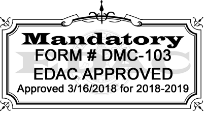 The Colorado Department of Education is required to report the data below to the U.S. Department of Education.  EDFacts is a U.S. Department of Education (ED) initiative to govern, acquire, validate, and use high-quality, kindergarten through grade 12 (K–12) performance data for education planning, policymaking, and management and budget decision-making to improve outcomes for students. EDFacts centralizes data provided by SEAs, LEAs and schools, and provides users with the ability to easily analyze and report data. This initiative has significantly reduced the reporting burden for state and local data producers, and has streamlined data collection, analysis and reporting functions at the federal, state and local levels.  Data submitted through the ESS are authorized by an Annual Mandatory Collection of Elementary and Secondary Education Data Through EDFacts (OMB 1850-0925, expires 2/28/2019).  Charter School InformationCharter School Name ___________________________________    School Code _______Authorizer (District) Name ________________________________   District Code _______Charter Contract Approval Date: _________________Charter Contract Renewal Date: _________________Charter School Management Organization InformationUnder what type of management organization does your charter school fall? (select one)__ Charter Management Organization (CMO)__ Education Management Organization (EMO)__ Network __ Collaborative __ Other _   N/A, a management organization is not utilized (If N/A, please stop here.) What is the Employer Identification Number (EIN) of the charter school management organization, whether CMO, EMO, Network, Collaborative or Other?________________What is the full legal name and address of the charter school management organization, whether CMO, EMO, Network, Collaborative or Other_______________?  Please include the physical location including the street address, city, state and zip code plus 4.__________________________________________________________________________________________________________________________________________________________________________________________________________________If different from the physical location, what is the mailing address of the charter school management organization whether CMO, EMO, Network, Collaborative or Other________________? Please include the mailing address including the street address, city, state and zip code plus 4.__________________________________________________________________________________________________________________________________________________________________________________________________________________
Charter School DefinitionsCharter Contract Approval Date: The effective date of the current contract (or charter) that an approved charter school authorizer authorized the charter school to operate in the state under the state’s charter school legislation.Charter Contract Renewal Date: The date by which the charter school must renew its contract (or charter) with an approved charter school authorizer in order to continue to operate in the state under the state’s charter school legislation.Employer Identification Number (EIN):  The identification number issued by the IRS in order for the entity to pay federal taxes to the U.S. Treasury and report wages to the IRS and Social Security Administration.Management Organization:   A management organization is an organization that is a separate legal entity that 1) contracts with one or more charter schools to manage, operate, and oversee the charter schools; or 2) holds a charter, or charters, to operate two or more charter schools.Charter Management Organization (CMO):  A non-profit organization that operates or manages two or more charter schools (i.e., either through a contract with the charter schools or as the charter holder) linked by centralized support, operations, and oversight.Education Management Organization (EMO): A for-profit entity that contracts with new or existing public school districts, charter school districts, and charter schools to manage charter schools by centralizing support, operations, and oversight.  Collaborative: An organization that is not a CMO or EMO and that provides management services to one or more charter schools.Network: A charter school which subsequently organizes an additional school or schools pursuant to the charter school network statutory authority (22-30.5-104.7, C.R.S.).  A charter school network is responsible for governance, oversight, and monitoring of compliance and performance for each school, as required by the charter contract or contracts and by applicable state or federal laws.Other:  A charter school with multiple unique school codes that is not a network. (will be identified as CMO)NOTE:  It is the responsibility of your charter school authorizer to report to the Colorado Department of Education (CDE) information regarding charter schools and their charter school management organizations.  The “Charter School and Management Organization Information” template was designed to facilitate the provision of needed data to the individual who is responsible for the Directory collection within the Data Pipeline Please ensure that the applicable directory contact obtains the charter school and management organization information for submission to CDE for the 2018-19 school year no later than August 31st, 2018. Thanks!